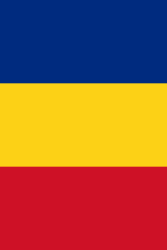 Nr._64-ab_din 20 martie  2023_la  nr. ______________din _______________      Cu privire la aprobarea metodologiei pentru organizarea și desfășurarea concursului pentru funcția de director adjunct pentru instruire        În conformitate cu prevederile art.50 alin.(5) din Codul educaţiei al Republicii Moldova nr.152 din 17 iulie 2014 și a „Regulamentului cu privire la organizarea şi desfăşurarea concursului pentru ocuparea funcţiei de director şi director adjunct în instituţiile de învăţământ general” aprobat prin Ordinul nr. 163 din 23-03-2015 cu modificările ulterioare din 16.09.2022  în temeiul deciziei Consiliului de Administrație nr. 07 din 16 martie 2023 cu privire la organizarea și desfășurarea eficientă a concursului pentru funcția de director adjunct, emit următorul ORDIN:Se aprobă Metodologia de organizarea şi desfăşurarea concursului pentru ocuparea funcţiei de director adjunct în Instituția Publică Liceul Teoretic „Onisifor Ghibu” din mun. Chișinău (Anexa nr 1)Se aprobă Fișa de evaluare individulaă interviu pentru funcția de director adjunct pentru instruire (Anexa nr. 4),Se păstrează pentru organizarea și desfășurarea probelor de concurs Anexele 1, 2, 3, 5, 6, 7 din „Regulamentul cu privire la organizarea şi desfăşurarea concursului pentru ocuparea funcţiei de director şi director adjunct în instituţiile de învăţământ general” aprobat de MEC;Realizarea conform prevederilor actelor normative a concursului pentru funcția de director adjunct  mi-o asum.	Director: Elena Cernei__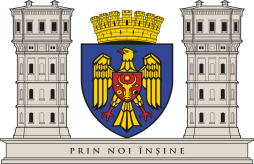 CONSILIUL MUNICIPAL CHIȘINĂUPRIMAR GENERAL AL MUNICIPIULUI CHIȘINĂUDIRECȚIA GENERALĂ EDUCAȚIE, TINERET ȘI SPORTINSTITUȚIA PUBLICĂ LICEUL TEORETIC „ONISIFOR GHIBU”